       КАРАР                                                              ПОСТАНОВЛЕНИЕ         28 ноябрь 2018 г.                         №59                   28 ноября 2018г.О внесении изменений в Постановление №69 от 01.09.2016г. «Об утверждении Административного регламента предоставления муниципальной услуги «Присвоение, изменение, аннулирование адреса объекту недвижимости на территории сельского поселения Базгиевский сельсовет муниципального района Шаранский район Республики Башкортостан»В соответствии с Конституцией Российской Федерации п. «к» ч.1 ст.72, ч.2 ст.76, Федеральным законом от 06.10.2003 года №131-ФЗ «Об общих принципах организации местного самоуправления в Российской Федерации», Федеральным законом от 27 июля 2010 года №210-ФЗ «Об организации предоставления государственных и муниципальных услуг», Конституцией Республики Башкортостан, Уставом сельского поселения Базгиевский сельсовет муниципального района Шаранский район Республики Башкортостан, Администрация сельского поселения Базгиевский сельсовет муниципального района Шаранский район республики Башкортостан ПОСТАНОВЛЯЕТ:Внести следующие  изменения в Постановление №69 от 1.09.2016 г. «Об утверждении Административного регламента предоставления муниципальной услуги «Присвоение, изменение, аннулирование адреса объекту недвижимости на территории сельского поселения Базгиевский сельсовет муниципального района Шаранский район Республики Башкортостан» (далее - Административный регламент):п. 5.3.3. заменить абзацем следующего содержания: «требование у заявителя документов или информации либо осуществления действий, представление или осуществление которых не предусмотрено нормативными правовыми актами Российской Федерации, нормативными правовыми актами субъектов Российской Федерации, муниципальными правовыми актами для предоставления государственной или муниципальной услуги; п. 5.3.3. дополнить абзацем 2, следующего содержания: « требование у заявителя при предоставлении государственной или муниципальной услуги документов или информации, отсутствие и (или) недостоверность которых не указывались при первоначальном отказе в приеме документов, необходимых для предоставления государственной или муниципальной услуги, либо в предоставлении государственной или муниципальной услуги, за исключением случаев, предусмотренных пунктом 4 части 1 статьи 7 настоящего Федерального закона. В указанном случае досудебное (внесудебное) обжалование заявителем решений и действий (бездействия) многофункционального центра, работника многофункционального центра возможно в случае, если на многофункциональный центр, решения и действия (бездействие) которого обжалуются, возложена функция по предоставлению соответствующих государственных или муниципальных услуг в полном объеме в порядке, определенном частью 1.3 статьи 16 настоящего Федерального закона»;п. 5.3.3. дополнить п. 5.3.3.1. в случае признания жалобы подлежащей удовлетворению в ответе заявителю, указанном в части 8 настоящей статьи, дается информация о действиях, осуществляемых органом, предоставляющим государственную услугу, органом, предоставляющим муниципальную услугу, многофункциональным центром либо организацией, предусмотренной частью 1.1 статьи 16 настоящего Федерального закона, в целях незамедлительного устранения выявленных нарушений при оказании государственной или муниципальной услуги, а также приносятся извинения за доставленные неудобства и указывается информация о дальнейших действиях, которые необходимо совершить заявителю в целях получения государственной или муниципальной услуги.В случае признания жалобы не подлежащей удовлетворению в ответе заявителю, указанном в части 8 настоящей статьи, даются аргументированные разъяснения о причинах принятого решения, а также информация о порядке обжалования принятого решения.2. Настоящее постановление обнародовать в здании администрации сельского поселения Базгиевский сельсовет муниципального района Шаранский район Республики Башкортостан и разместить на официальном сайте сельского поселения www.bazgievo.sharan-sovet.ru.3.  Контроль за исполнением данного постановления оставляю за собой.Глава сельского поселения                                 Базгиевский сельсоветмуниципального районаШаранский районРеспублики Башкортостан                                                                 Т.А.ЗакировБашҡортостан РеспубликаһыШаран районы муниципаль районыныңБазгыя ауыл Советыауыл биләмәһе ХакимиәтеБазгыя ауылы, тел.(34769) 2-42-35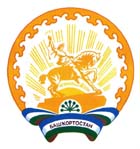 Республика Башкортостанмуниципальный районШаранский районАдминистрация сельского поселения Базгиевский сельсоветс. Базгиево, тел.(34769) 2-42-35